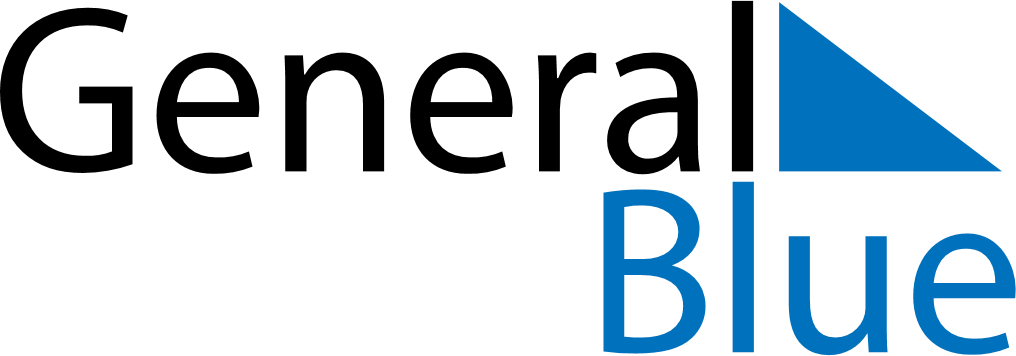 May 2020May 2020May 2020May 2020LuxembourgLuxembourgLuxembourgMondayTuesdayWednesdayThursdayFridaySaturdaySaturdaySunday1223Labour Day456789910Europe DayEurope Day11121314151616171819202122232324Ascension Day2526272829303031